Sunday, August 31, 2014Sunday, August 31, 2014Monday, September 1, 2014Monday, September 1, 2014Tuesday, September 2, 2014Tuesday, September 2, 2014Wednesday, September 3, 2014Wednesday, September 3, 2014Thursday, September 4, 2014Thursday, September 4, 2014Friday, September 5, 2014Friday, September 5, 2014Saturday, September 6, 2014Saturday, September 6, 20146:00AMArt Attack 'CC'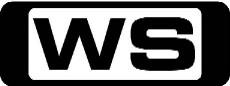 GSwooping Birds, HelmetAnyone can have an 'art attack' and create works of art from everyday materials. 6:30AMFish Hooks 'CC'GMilo Vs. Milo/ Everything But The Kitchen SinkMilo is convinced that a new hamster TV show called 'The Milo Show' is about him, but when the Milo character turns out to be a klutzy nerd, he heads to Hamsterwood to clear his name. Starring CHELSEA KANE, KYLE MASSEY, JUSTIN ROILAND, RACHEL DRATCH and FELICIA DAY.7:00AMWeekend Sunrise 'CC'Wake up to a better breakfast with Andrew O'Keefe and Monique Wright for all the latest news, sport and weather. 10:00AMAFL Game Day 'CC'PGJoin host Hamish McLachlan for a lively and entertaining look at all the weekend's games and the big news and issues in the world of AFL. 11:30AMSunday Afternoon Movie (R) 'CC' (2009)  *Premiere*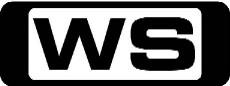 GSpace BuddiesThe Buddies stow away on a spaceship and end up on the rocky surface of the moon. Will they be able to make it back to Earth before it is too late? Starring DIEDRICH BADER, PAT FINN, NICO GHISI, NOLAN GOULD, KENDALL CROSS, FIELD CATE, JOSH FLITTER and SKYLER GISONDO.1:30PMFooty Flashbacks 'CC'PGGrand Final Special3:00PM2014 AFL Premiership Season 'CC'Rnd 23: Adelaide v St KildaThe Crows have September plans and will be keen to make short work of the Saints at Adelaide Oval. But the Crows will need their guard up as the Saints have claimed a top eight scalp recently. 6:00PMSeven News 'CC'Seven News live and comprehensive coverage of breaking news and local, national and international top stories, plus Sport, Finance and Weather updates. 6:30PMProgram T.B.A. **8:45PMProgram T.B.A. **9:45PMCastle 'CC'*Double Episode**Includes New Episode*M(V,A)In The Belly Of The Beast / Probable CauseWhen a narcotics undercover operation goes array, Beckett must engage in a battle of wits against some of the most dangerous men in New York - including an enemy from her past. Then, the team uncover evidence linking Castle to a ritualistic murder. Starring NATHAN FILLION, STANA KATIC, SUSAN SULLIVAN, MOLLY QUINN, PENNY JOHNSON, TAMALA JONES, JON HUERTAS and SEAMUS DEVER.11:40PMRoyal Pains 'CC'MPins And NeedlesWith Milos behind bars, things start to go back to normal in the Hamptons. Hank and Jeremiah are caught in a prickly situation with a sick florist while,Paige restores Boris' estate after the auction. Evan recruits Divya to help with his upcoming political debate. Jeremiah refuses to give Hank more pain medication, leaving them at odds. Starring MARK FEUERSTEIN, PAULO COSTANZO, RESHMA SHETTY and BROOKE D'ORSAY and BEN SHENKMAN.12:35AMWhitneyPGSlow RideWhen RJ and Alex reminisce about their former motorcycle days, Alex tries to bring the past back to life. Starring WHITNEY CUMMINGS, CHRIS D'ELIA, RHEA SEEHORN, ZOE LISTER-JONES, DAN O'BRIEN and TONE BELL.1:00AMThe Cult (R)M(V)HomecomingMichael agrees to a dangerous offer - to go into Two Gardens and meet Edward in person. But while he's in the compound, it becomes clear that the danger to the Liberators is also coming from inside the Glen. Starring DANIELLE CORMACK, LATHAM GAINES, GARETH REEVES, KATE ELLIOTT, RENATO BARTOLOMEI, SCOTT WILLS, SARA WISEMAN, RACHEL NASH, LISA CHAPPELL, ANDREW GRAINGER, DWAYNE CAMERON, KIP CHAPMAN, LINDA MCFETRIDGE and KIM MICHALIS.2:00AMHome ShoppingShopping program. 3:00AMNBC Today 'CC'International news and weather including interviews with newsmakers in the world of politics, business, media, entertainment and sport. 4:00AMNBC Meet The Press 'CC'David Gregory interviews newsmakers from around the world. 5:00AMSunrise Extra 'CC'Bringing you the best moments of your mornings with the Sunrise team. 5:30AMSeven Early News 'CC'Latest news, sport and weather from Australia and around the world. 6:00AMSunrise 'CC'Wake up to a better breakfast with Samantha Armytage and David Koch for all the latest news, sport and weather. 9:00AMThe Morning Show 'CC'PGJoin Larry Emdur and Kylie Gillies each morning for a variety of segments on the latest news, entertainment and other hot topics. 11:30AMSeven Morning News 'CC'Latest news, sport and weather updates from Australia and around the world. 12:00PMThe Midday Movie (R) 'CC' (1998)M(V,L,D)Striking PosesA beautiful paparazzo is duped at her own game when she herself becomes a victim of a ruthless stalker. Starring SHANNEN DOHERTY, JOSEPH GRIFFIN, TAMARA GORSKI, AIDAN DEVINE, DIANE D'AQUILA and SEAN HEWITT and COLM FEORE.2:00PMThe Daily Edition 'CC'Catch up on all of the hottest issues from today's news and entertainment with lively discussions, interviews and crosses to newsmakers around the country. Presented by Sally Obermeder, Kris Smith, Monique Wright and Tom Williams. 3:00PMThe Chase 'CC'GFour contestants go into battle against the Chaser as they try to win thousands of pounds. However, standing in the way is their common enemy, the Chaser, one of the finest quiz brains in the UK. Hosted by BRADLEY WALSH.4:00PMSeven News At 4 'CC'Seven brings you the latest developments in today's top stories at home and around the world, plus Sport, Finance and Weather updates. 5:00PMDeal Or No Deal (R) 'CC'GJoin Andrew O'Keefe in the exhilarating game show where contestants play for $200,000. 5:30PMMillion Dollar Minute 'CC'GMillion Dollar Minute is a battle of general knowledge, where every correct answer is a step closer to the ultimate test: Can one person, in one minute, win one million dollars? Hosted by SIMON REEVE.6:00PMSeven News 'CC'Seven News live and comprehensive coverage of breaking news and local, national and international top stories, plus Sport, Finance and Weather updates. 7:00PMHome and Away 'CC'PGAndy's bad choices bring Brax's old enemy back to Summer Bay. Phoebe chooses her career over her relationship - but does Kyle trust her? Marilyn's attempts to win Shandi over backfire. Starring EMILY SYMONS, STEPHEN PEACOCKE, NIC WESTAWAY, TAI HARA and ISABELLA GIOVINAZZO.7:30PMProgram T.B.A. **8:40PMThe Amazing Race Australia V New Zealand 'CC'PGTeams are heading for a culture shock when they hit the freezing temperatures of St Petersburg, Russia. A task to re-code naval flag signals divides alliances and the chance to derail one of the strongest teams runs off track. But it's the Pit Stop that holds the biggest surprise for all. Hosted by GRANT BOWLER.9:45PMThe Goldbergs 'CC'*Double Episode*PGMuscles Mirsky / Goldbergs Never say DieAfter Barry mentions that sexual tension is inevitable between Adam and his longtime friend Emmy, Adam begins to become nervous around her. Meanwhile, after Beverly is caught snooping, she and Erica square off over a lack of trust. Then, Barry and Erica join Adam and his friend on a Goonies- inspired treasure hunt. Starring WENDI MCLENDON-COVEY, JEFF GARLIN, HAYLEY ORRANTIA, SEAN GIAMBRONE, TROY GENTILE and GEORGE SEGAL.10:40PMSecret Life Of Students 'CC'  *New Episode*M(S,L)Follows the lives of 12 students through the eyes and ears of social media as they leave home. Every text, call, Facebook update, tweet and google search will show exactly what they share and hide as their lives begin to change. 11:35PMTalking Footy 'CC'PGThree-time premiership superstar Tim Watson and arguably the greatest player of all time Wayne Carey sit alongside host and Bulldogs champion Luke Darcy to dissect all the AFL news and issues on and off the football field. 12:30AMParks And Recreation 'CC'PGThe Pawnee-Eagleton Tip Off ClassicLeslie, Ben and Chris visit Eagleton to discuss financial matters with city councilor Ingrid de Forest. Meanwhile, Ann takes April to vet school Orientation.Guest starring Kristen Bell. Also starring AMY POEHLER, ROB LOWE, AZIZ ANSARI, NICK OFFERMAN, ADAM SCOTT, RASHIDA JONES, CHRIS PRATT, AUBREY PLAZA and RETTA and JIM O'HEIR.1:00AMHome ShoppingShopping program. 3:30AMSons And Daughters (R) 'CC'GAmanda becomes worried when it becomes apparent that her mother is hiding something from her. 4:00AMNBC Today 'CC'International news and weather including interviews with newsmakers in the world of politics, business, media, entertainment and sport. 5:00AMSunrise Extra 'CC'Bringing you the best moments of your mornings with the Sunrise team. 5:30AMSeven Early News 'CC'Latest news, sport and weather from Australia and around the world. 6:00AMSunrise 'CC'Wake up to a better breakfast with Samantha Armytage and David Koch for all the latest news, sport and weather. 9:00AMThe Morning Show 'CC'PGJoin Larry Emdur and Kylie Gillies each morning for a variety of segments on the latest news, entertainment and other hot topics. 11:30AMSeven Morning News 'CC'Latest news, sport and weather updates from Australia and around the world. 12:00PMThe Midday Movie (R) 'CC' (1994)M(A)Seeds Of DeceptionMarried couples, unable to conceive, are thrilled to find out they are going to become parents. They soon learn that the doctor has used unethical means to deceive them. Starring MELISSA GILBERT and GEORGE DZUNDZA and SHANNA REED.2:00PMThe Daily Edition 'CC'Catch up on all of the hottest issues from today's news and entertainment with lively discussions, interviews and crosses to newsmakers around the country. Presented by Sally Obermeder, Kris Smith, Monique Wright and Tom Williams. 3:00PMThe Chase 'CC'GFour contestants go into battle against the Chaser as they try to win thousands of pounds. However, standing in the way is their common enemy, the Chaser, one of the finest quiz brains in the UK. Hosted by BRADLEY WALSH.4:00PMSeven News At 4 'CC'Seven brings you the latest developments in today's top stories at home and around the world, plus Sport, Finance and Weather updates. 5:00PMDeal Or No Deal (R) 'CC'GJoin Andrew O'Keefe in the exhilarating game show where contestants play for $200,000. 5:30PMMillion Dollar Minute 'CC'GMillion Dollar Minute is a battle of general knowledge, where every correct answer is a step closer to the ultimate test: Can one person, in one minute, win one million dollars? Hosted by SIMON REEVE.6:00PMSeven News 'CC'Seven News live and comprehensive coverage of breaking news and local, national and international top stories, plus Sport, Finance and Weather updates. 7:00PMHome and Away 'CC'PG(V,S)Andy's feud with Brax brings him closer to Jake. Maddy declares war on Evelyn. Is Oscar still hiding his eating disorder? Starring STEPHEN PEACOCKE, KASSANDRA CLEMENTI, JAKE SPEER and TAI HARA.7:30PMBringing Sexy Back 'CC'  *New Episode*PGGold Coast Mother & Daughter Courtney and Vicki are the only 2 overweight members of their family. 21 year old Courtney needs to get her weight under control while she is still young and 55 year old Vicki needs to get her health back on track and her high blood pressure under control before she suffers the same fate as her late father. Hosted by SAMANTHA ARMYTAGE and CAM BYRNES and JULES SEBASTIAN.8:45PMWinners & Losers 'CC'M(A)Terms And ConditionsDetermined to make Cory's first birthday without his mum one to remember, Sam enlists Doug's help. An impatient Carla attempts to find the baby's heartbeat and panics when she can't.  Jenny's is stressed as she prepares for her double mastectomy. Frances continues to laugh in the face of traditional motherhood. Starring MELANIE VALLEJO, MELISSA BERGLAND, VIRGINIA GAY, ZOE TUCKWELL-SMITH, KATHERINE HICKS, DAMIEN BODIE, STEPHEN PHILLIPS, TOM WREN, TOM HOBBS, JACK PEARSON, DENISE SCOTT, FRANCIS GREENSLADE, SARAH GRACE and MIKE SMITH and PAUL MOORE.9:45PMChicago Fire 'CC'  *Double Episode*M(A)Until Your Feet Leave The Ground / A Heavy WeightLt. Severide sticks his neck out for a fellow firefighter who is troubled by addiction. Dawson and Shay leave town for a 'girl's weekend' and Jones struggles with the knowledge that her father is pressuring Chief Boden about her career path and Mouch's internet dating profile gets an upgrade. Starring JESSE SPENCER, TAYLOR KINNEY, EAMONN WALKER, LAUREN GERMAN, MONICA RAYMUND, CHARLIE BARNETT, DAVID EIGENBERG, CHRISTIAN STOLTE and JOE MINOSO.11:40PMRoyal Pains 'CC'MGame Of PhonesHank, still unable to convince Jeremiah to refill his prescription, heads to a pain clinic. Divya travels to Italy to her mother the big news and Evan tags along, much to the frustration of Paige. Hank tries to find Molly after she disappears. Starring MARK FEUERSTEIN, PAULO COSTANZO, RESHMA SHETTY and BROOKE D'ORSAY and BEN SHENKMAN.12:35AMHappy Endings (R) 'CC'PGFull Court DressJane needs a dress to wear to her charity event, but she's a little leery when Alex offers to design one for her. And Penny helps a panicked Max babysit his niece and nephew. 1:00AMHome ShoppingShopping program. 4:00AMNBC Today 'CC'International news and weather including interviews with newsmakers in the world of politics, business, media, entertainment and sport. 5:00AMSunrise Extra 'CC'Bringing you the best moments of your mornings with the Sunrise team. 5:30AMSeven Early News 'CC'Latest news, sport and weather from Australia and around the world. 6:00AMSunrise 'CC'Wake up to a better breakfast with Samantha Armytage and David Koch for all the latest news, sport and weather. 9:00AMThe Morning Show 'CC'PGJoin Larry Emdur and Kylie Gillies each morning for a variety of segments on the latest news, entertainment and other hot topics. 11:30AMSeven Morning News 'CC'Latest news, sport and weather updates from Australia and around the world. 12:00PMThe Midday Movie (R) 'CC' (1995)M(S,A,V)LadykillerA married woman begins a brief affair with a very attractive, younger man. When she breaks it off, her spurned lover seeks revenge and threatens those she loves. Starring JUDITH LIGHT, JACK WAGNER, BEN MASTERS, TRACEY GOLD and ELIZABETH LENNIE.2:00PMThe Daily Edition 'CC'Catch up on all of the hottest issues from today's news and entertainment with lively discussions, interviews and crosses to newsmakers around the country. Presented by Sally Obermeder, Kris Smith, Monique Wright and Tom Williams. 3:00PMThe Chase 'CC'GFour contestants go into battle against the Chaser as they try to win thousands of pounds. However, standing in the way is their common enemy, the Chaser, one of the finest quiz brains in the UK. Hosted by BRADLEY WALSH.4:00PMSeven News At 4 'CC'Seven brings you the latest developments in today's top stories at home and around the world, plus Sport, Finance and Weather updates. 5:00PMDeal Or No Deal (R) 'CC'GJoin Andrew O'Keefe in the exhilarating game show where contestants play for $200,000. 5:30PMMillion Dollar Minute 'CC'GMillion Dollar Minute is a battle of general knowledge, where every correct answer is a step closer to the ultimate test: Can one person, in one minute, win one million dollars? Hosted by SIMON REEVE.6:00PMSeven News 'CC'Seven News live and comprehensive coverage of breaking news and local, national and international top stories, plus Sport, Finance and Weather updates. 7:00PMHome and Away 'CC'PG(V,S)Maddy seizes a chance to win Josh back. Sophie reveals Nate's philandering past. Josh and Brax bond over the General. Starring STEPHEN PEACOCKE, KASSANDRA CLEMENTI, JACKSON GALLAGHER, KYLE PRYOR and BRIDGETTE SNEDDON.7:30PMBorder Security - Australia's Front LineGo behind-the-scenes of our Immigration Customs and Quarantine departments. Narrated by 8:00PMThe Force - Behind The Line 'CC'PGOfficers target a man who is said to have an unregistered firearm and has made threats toward his ex-girlfriend. A search is conducted at a man's home where is suspected of dealing drugs. A routine rego check goes from bad to worse. 8:30PMCriminal Minds 'CC'*Double Episode**Includes New Episode*M(V,A,D)The Black Queen / HopelessWhen the BAU goes to San Jose to investigate a string of murders, Garcia delves into her hacker past and reconnects with her old flame to help the team with the case. Then, BAU investigates a group of thrill-seekers who kill for fun. Starring  JOE MANTEGNA  THOMAS GIBSON  PAGET BREWSTER  SHEMAR MOORE  MATTHEW GRAY GUBLER  A.J. COOK  KIRSTEN VANGSNESS  WADE WILLIAMS  BLAKE SHIELDS  SALLI RICHARDSON-WHITFIELD  CLAYNE CRAWFORD  JERONIMO SPINX  SHARON BRATHWAITE  JULIANNE BUESCHER.10:30PMMotive 'CC'M(V)UndertowFlynn and Vega investigate the murder of a young man who was found beaten and suffocated. Clues indicate that the victim was involved with an engaged woman. Starring KRISTIN LEHMAN, LOUIS FERREIRA, BRENDAN PENNY, LAUREN HOLLY, ROGER R  CROSS, WARREN CHRISTIE and VALERIE TIAN.11:30PMBates Motel 'CC'  *Premiere*AV(V,A,D)First You Dream, Then You DieAfter the tragic death of her husband, Norma Bates buys a motel on the outskirts of an idyllic coastal town seeking a fresh start. Her handsome and shy teenage son Norman quickly catches the eyes of the local girls, much to his mother's horror. Norma and Norman soon discover the idyllic town isn't what it seems, and the locals will do anything to protect their secret. But the Bates are done being pushed around and they will do whatever it takes to survive. Starring VERA FARMIGA, FREDDIE HIGHMORE, MAX THIERIOT, NICOLA PELTZ, OLIVIA COOKE, W  EARL BROWN, NESTOR CARBONELL, DAVID CUBITT, KEEGAN CONNOR TRACY, MIKE VOGEL12:30AMThe Mindy Project (R) 'CC'PGDanny's FriendDanny gets caught sneaking out the office supply of painkillers for his troublemaker childhood friend Stevie. Mindy is in for a shock when Josh's ex-girlfriend moves into her apartment building. Starring MINDY KALING, CHRIS MESSINA, ANNA CAMP, ZOE JARMAN, STEPHEN TOBOLOWSKY, AMANDA SETTON, ED WEEKS, IKE BARINHOLTZ, BETH GRANT, MARY GRILL, ELLIE KEMPER and BILL TANGRADI and DAN CASTELLANETA.1:00AMHome ShoppingShopping program. 3:30AMSons And Daughters (R) 'CC'GChris plans the ultimate revenge on Fiona. 4:00AMNBC Today 'CC'International news and weather including interviews with newsmakers in the world of politics, business, media, entertainment and sport. 5:00AMSunrise Extra 'CC'Bringing you the best moments of your mornings with the Sunrise team. 5:30AMSeven Early News 'CC'Latest news, sport and weather from Australia and around the world. 6:00AMSunrise 'CC'Wake up to a better breakfast with Samantha Armytage and David Koch for all the latest news, sport and weather. 9:00AMThe Morning Show 'CC'PGJoin Larry Emdur and Kylie Gillies each morning for a variety of segments on the latest news, entertainment and other hot topics. 11:30AMSeven Morning News 'CC'Latest news, sport and weather updates from Australia and around the world. 12:00PMThe Midday Movie (R) 'CC' (2003)M(V,L)After The RainA beautiful novelist finds herself between two brothers and in the middle of a murder investigation with disturbing underworld connections. Starring PAULINA PORIZKOVA, ROBERT TAYLOR, RUPERT COX, ALEXANDRA DAVIES and JOAN LORD.2:00PMThe Daily Edition 'CC'Catch up on all of the hottest issues from today's news and entertainment with lively discussions, interviews and crosses to newsmakers around the country. Presented by Sally Obermeder, Kris Smith, Monique Wright and Tom Williams. 3:00PMThe Chase 'CC'GFour contestants go into battle against the Chaser as they try to win thousands of pounds. However, standing in the way is their common enemy, the Chaser, one of the finest quiz brains in the UK. Hosted by BRADLEY WALSH.4:00PMSeven News At 4 'CC'Seven brings you the latest developments in today's top stories at home and around the world, plus Sport, Finance and Weather updates. 5:00PMDeal Or No Deal (R) 'CC'GJoin Andrew O'Keefe in the exhilarating game show where contestants play for $200,000. 5:30PMMillion Dollar Minute 'CC'GMillion Dollar Minute is a battle of general knowledge, where every correct answer is a step closer to the ultimate test: Can one person, in one minute, win one million dollars? Hosted by SIMON REEVE.6:00PMSeven News 'CC'Seven News live and comprehensive coverage of breaking news and local, national and international top stories, plus Sport, Finance and Weather updates. 7:00PMHome And Away 'CC'  *Double Episode*PGSophie and Nate try to put the past behind them. Chris turns Irene's kitchen into a D.I.Y disaster! Matt promises Sasha they'll raise the money for the Year 12 formal in time. John may be forced to choose between his daughter and his fiance. Starring BRIDGETTE SNEDDON, KYLE PRYOR, JOHNNY RUFFO, LYNNE MCGRANGER, ALEC SNOW, DEMI HARMAN and SHANE WITHINGTON.8:00PMProgram T.B.A. **9:00PMProgram T.B.A. **11:00PMProgram T.B.A. **12:00AMCougar Town (R) 'CC'MSomething Good Coming - Part 1In tonight's season finale, Jules and the rest of the crew make plans for a group vacation, but when Trvais abruptly moves to Hawaii, the gang go after him and decide to spend their vacation there too. Starring COURTENEY COX, CHRISTA MILLER, BUSY PHILIPPS, DAN BYRD, JOSH HOPKINS, IAN GOMEZ and BRIAN VAN HOLT.12:30AMCougar Town (R) 'CC'MSomething Good Coming - Part 2In tonight's season finale, Jules and the gang head to Hawaii after Travis abruptly moves. Jules struggles to accept Travis' choice , and  Grayson tells her he's keen on having kids. Starring COURTENEY COX, CHRISTA MILLER, BUSY PHILIPPS, DAN BYRD, JOSH HOPKINS, IAN GOMEZ and BRIAN VAN HOLT.1:00AMHome ShoppingShopping program. 4:00AMNBC Today 'CC'International news and weather including interviews with newsmakers in the world of politics, business, media, entertainment and sport. 5:00AMSunrise Extra 'CC'Bringing you the best moments of your mornings with the Sunrise team. 5:30AMSeven Early News 'CC'Latest news, sport and weather from Australia and around the world. 6:00AMSunrise 'CC'Wake up to a better breakfast with Samantha Armytage and David Koch for all the latest news, sport and weather. 9:00AMThe Morning Show 'CC'PGJoin Larry Emdur and Kylie Gillies each morning for a variety of segments on the latest news, entertainment and other hot topics. 11:30AMSeven Morning News 'CC'Latest news, sport and weather updates from Australia and around the world. 12:00PMThe Midday Movie (R) 'CC' (1998)M(V,L,D)WantedA fast-paced, compelling drama that relates the story of a young man forced by his mistakes into a journey that ultimately leads to his redemption. Starring MICHAEL SUTTON, TRACEY GOLD, TIMOTHY BUSFIELD, JAMES QUATTROCHI, WILL HAMILTON THAYER, MATT KORUBA, JUSTIN BERFIELD and ROBERT CULP.2:00PMThe Daily Edition 'CC'Catch up on all of the hottest issues from today's news and entertainment with lively discussions, interviews and crosses to newsmakers around the country. Presented by Sally Obermeder, Kris Smith, Monique Wright and Tom Williams. 3:00PMThe Chase (R) 'CC'GFour contestants go into battle against the Chaser as they try to win thousands of pounds. However, standing in the way is their common enemy, the Chaser, one of the finest quiz brains in the UK. Hosted by BRADLEY WELSH.4:00PMSeven News At 4 'CC'Seven brings you the latest developments in today's top stories at home and around the world, plus Sport, Finance and Weather updates. 5:00PMDeal Or No Deal (R) 'CC'GJoin Andrew O'Keefe in the exhilarating game show where contestants play for $200,000. 5:30PMMillion Dollar Minute 'CC'GMillion Dollar Minute is a battle of general knowledge, where every correct answer is a step closer to the ultimate test: Can one person, in one minute, win one million dollars? Hosted by 6:00PMSeven News 'CC'Seven News live and comprehensive coverage of breaking news and local, national and international top stories, plus Sport, Finance and Weather updates. 7:00PMBetter Homes And Gardens 'CC'G Details TBA7:30PM2014 AFL Premiership Season Details TBA11:00PMFriday Late Movie 'CC' (2011)** PREMIERE **  *Premiere*MA(S,L,D)Take Me Home TonightWhen Matt Franklin's high-school crush Tori, shows up at his dead-end mall job, he and his buddy Barry, devise a wild scheme for Matt to finally win the girl of his dreams. But only time will tell if Matt can seduce this gorgeous goddess at a wild party and survive an outrageous night of seduction, destruction and debauchery. Starring TOPHER GRACE, ANNA FARIS, DAN FOGLER, TERESA PALMER, CHRIS PRATT and MICHELLE TRACHTENBERG.1:00AMHow The Other Half Live (R)PGThe Russells And The EdwardsMeet the Russells, a wealthy family of five and single mum Jane Edwards and her three kids. Can the Russells help get the Edwards back on their feet? Will the kids get along, given they come from such different backgrounds? 2:00AMSpecial (R) 'CC'GAustralia's Deadliest Destinations 2Featuring the most remote and forbidding landscapes, lethal creatures and death-defying stories of survival on the world's largest island, Australia. 3:00AMHome ShoppingShopping program. 4:00AMNBC Today 'CC'International news and weather including interviews with newsmakers in the world of politics, business, media, entertainment and sport. 6:00AMSaturday Disney 'CC'GGreat fun and entertainment including your favourite Disney shows Shake It Up and A.N.T Farm. Hosted by CANDICE DIXON, NATHAN MORGAN and TEIGAN NASH. 7:00AMWeekend Sunrise 'CC'Wake up to a better breakfast with Andrew O'Keefe and Monique Wright for all the latest news, sport and weather. 10:00AMThe Morning Show - Weekend 'CC'PGJoin Larry Emdur and Kylie Gillies to catch up on all the highlights from this week's program, including a variety of segments on the latest news, entertainment and other hot topics. 12:00PMDr Oz 'CC'PGCut Your Carb Cravings In One Week - Lose Weight With CarbsGet answers to your health questions from Dr Oz and other leading doctors, hospitals, associations and authors. 1:00PMProgram T.B.A. **3:00PMProgram T.B.A. **6:00PMSeven News 'CC'Seven News live and comprehensive coverage of breaking news and local, national and international top stories, plus Sport, Finance and Weather updates. 6:30PM2014 AFL Premiership Season11:00PMThe Saturday Late Movie (R) 'CC' (2010)M(V,L)SkylineWhen strange lights start to descend on the city of Los Angeles, it draws people outside like moths to a flame where an extraterrestrial force awaits threatening to wipe the entire human population off the face of the Earth. Starring ERIC BALFOUR, SCOTTIE THOMPSON, BRITTANY DANIEL, CRYSTAL REED and NEIL HOPKINS.1:00AMThe Late Movie (R) (2010)M(L)The TempestProspera's journey spirals through vengeance to forgiveness as she reigns over a magical island, cares for her young daughter, Miranda, and unleashes her powers against shipwrecked enemies. Starring HELEN MIRREN, FELICITY JONES, REEVE CARNEY, DAVID STRATHAIRN, TOM CONTI, ALAN CUMMING, CHRIS COOPER, JUDE AKUWUKIKE, BEN WHISHAW, RUSSEL BRAND and ALFRED MOLINA.3:30AMIt Is Written OceaniaMA Brighter FutureReligious program 4:00AMHome ShoppingShopping program. 5:00AMDr Oz (R) 'CC'PGShut Down Your Stress! How To Stop It From Becoming ToxicGet answers to your health questions from Dr Oz and other leading doctors, hospitals, associations and authors. 